Конспект  образовательной деятельности по Лего конструированию детей подготовительной к школе группы.Тема: «Макет детской площадки».Автор разработки: Каюмова Юлия Валерьевна, воспитатель высшей квалификационной категории.Доминирующая образовательная область: художественно-эстетическое развитие.Цель: способствовать формированию конструкторских способностей у детей старшего дошкольного возраста.Задачи:- Способствовать возникновению у детей собственных конструктивных замыслов с помощью игровой ситуации;- Закреплять полученные ранее навыки выполнения постройки по схеме;- Учить создавать коллективную композиция и работать в парах;- Развивать память, формировать навыки конструирования.Виды детской деятельности: познавательно-исследовательская, коммуникативная, игровая, двигательная, продуктивная, работа в парах.Материалы и оборудование: LEGO Duplo, плато от  LEGO Duplo.  Схемы - веранда, горка, качели, дерево.ТСО: мультимедийная установка, музыкальный центр, слайдовая презентация «Детские площадки», анимационная физкультминутка «Дружные ребята».Ожидаемые результаты:- ребёнок имеет представление о назначении и том из чего состоят  Детские площадки;- ребёнок проявляет инициативу и самостоятельность в конструкторской деятельности;- активно взаимодействует со сверстниками и взрослыми в процессе создания композиции и доводит начатое до конца;- ребёнок проявляет любознательность, пытается самостоятельно экспериментировать;- активно использует речь для выражения своих мыслей.Формы организации совместной деятельностиЛогика образовательной деятельностиЛитература:Е.В. Фешина. Лего-конструирование в детском саду.  Библиотека современного детского сада. М.: Сфера, 2016.ПриложениеФото с готовыми макетами Детских площадок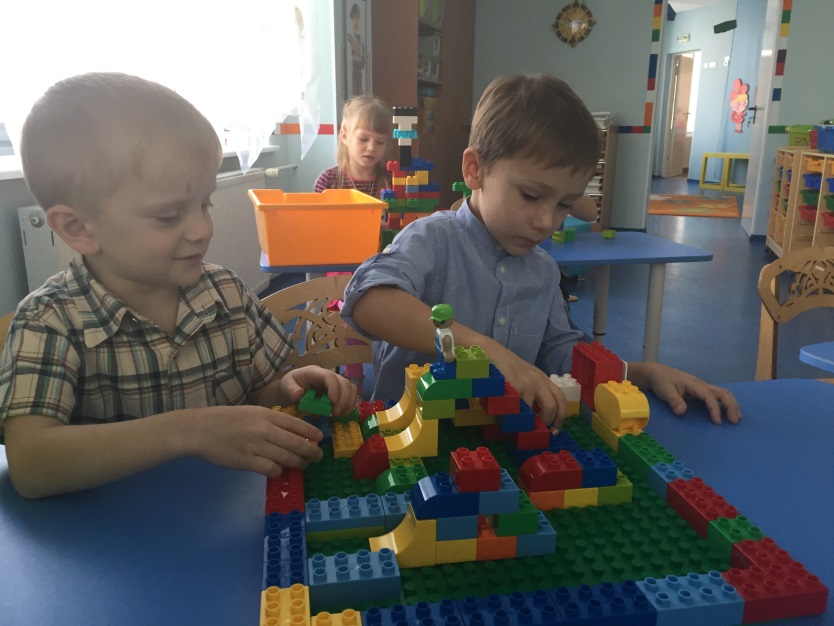 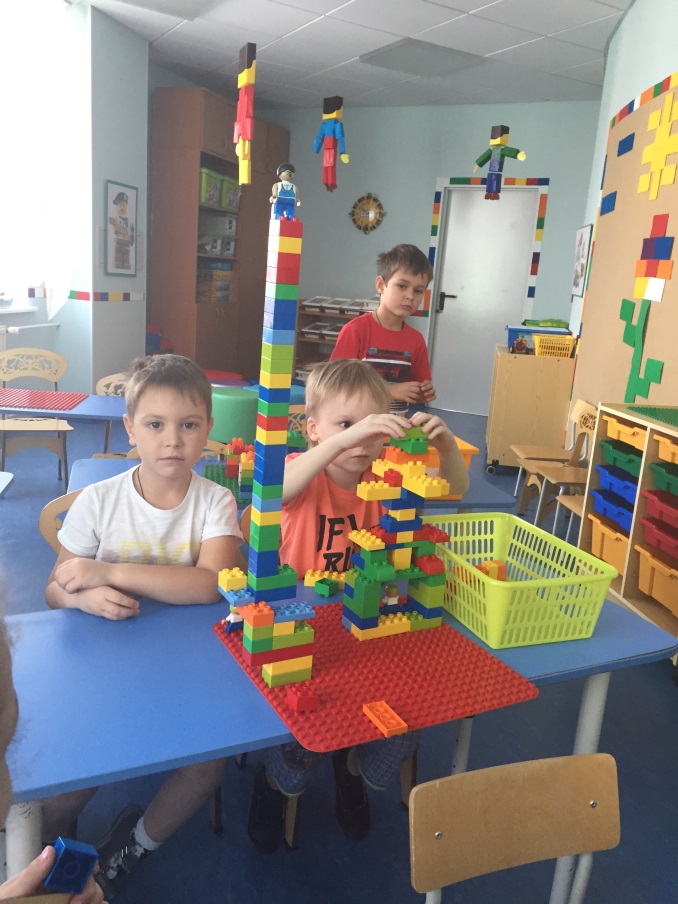 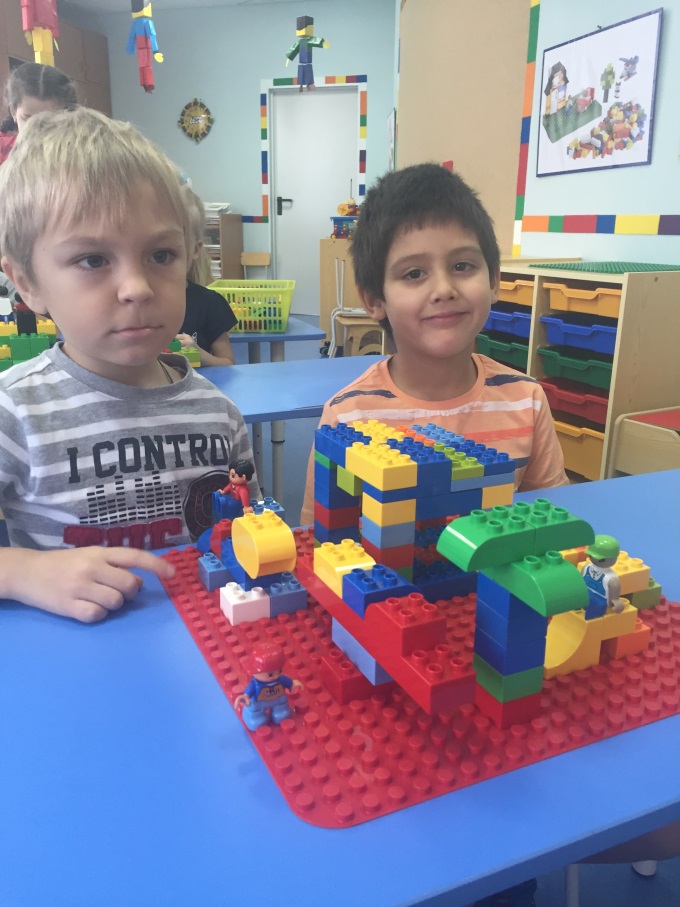 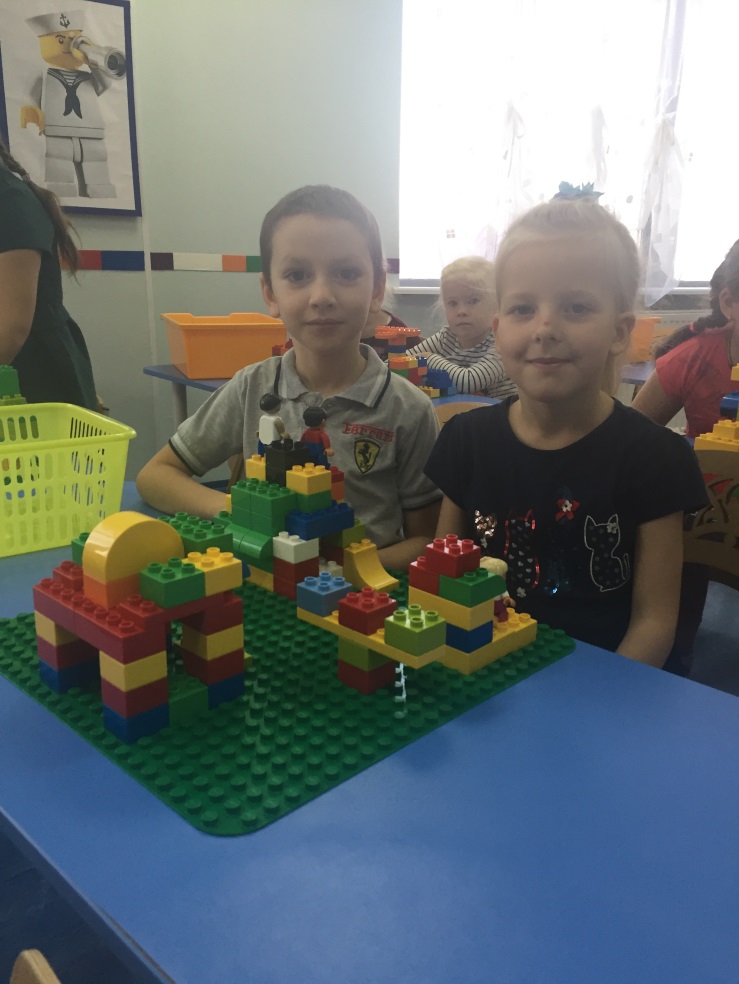 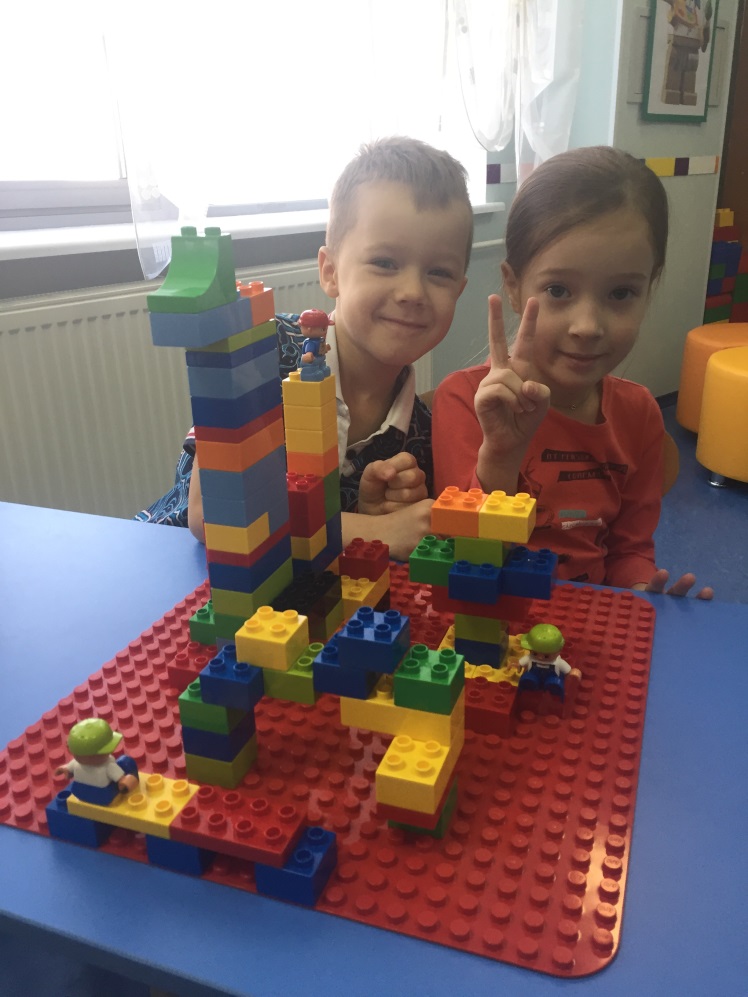 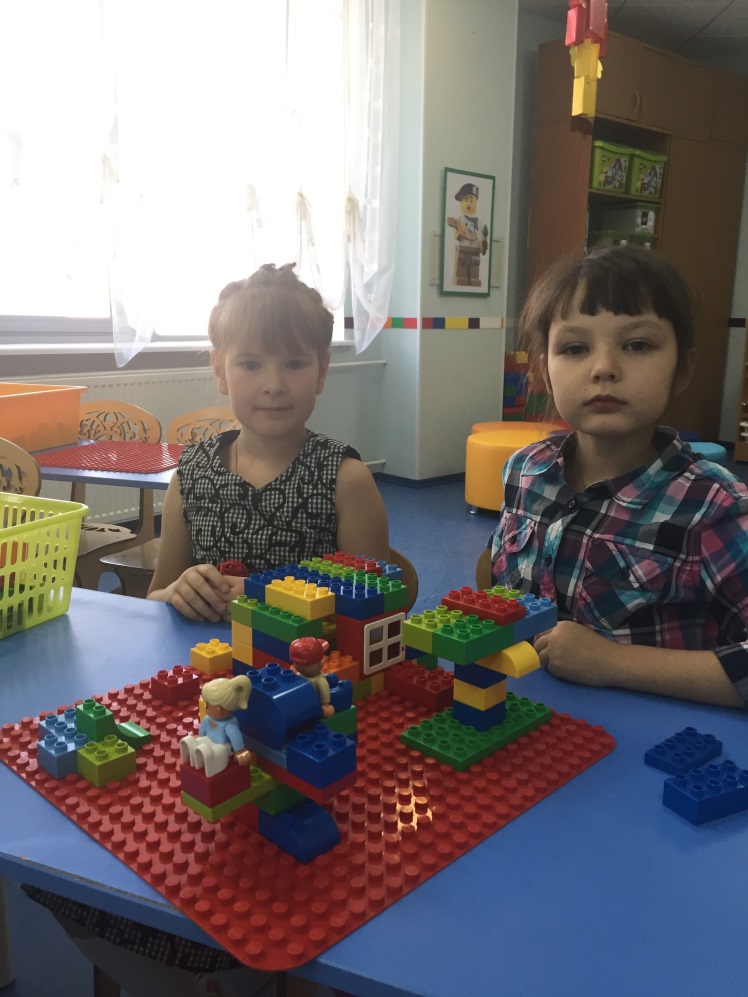 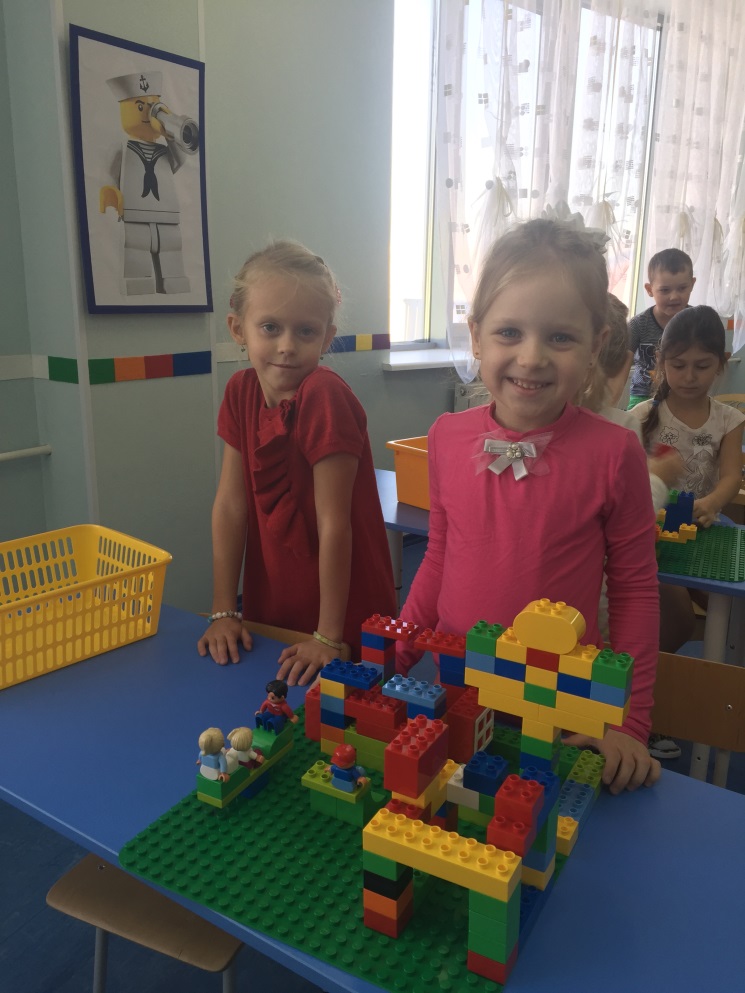 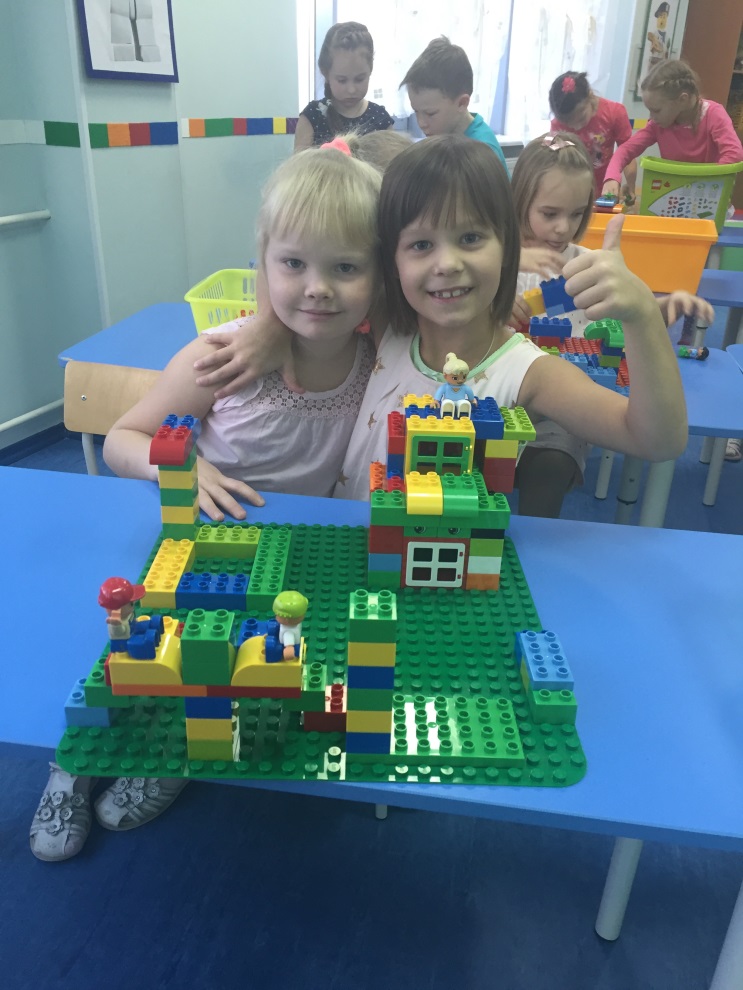 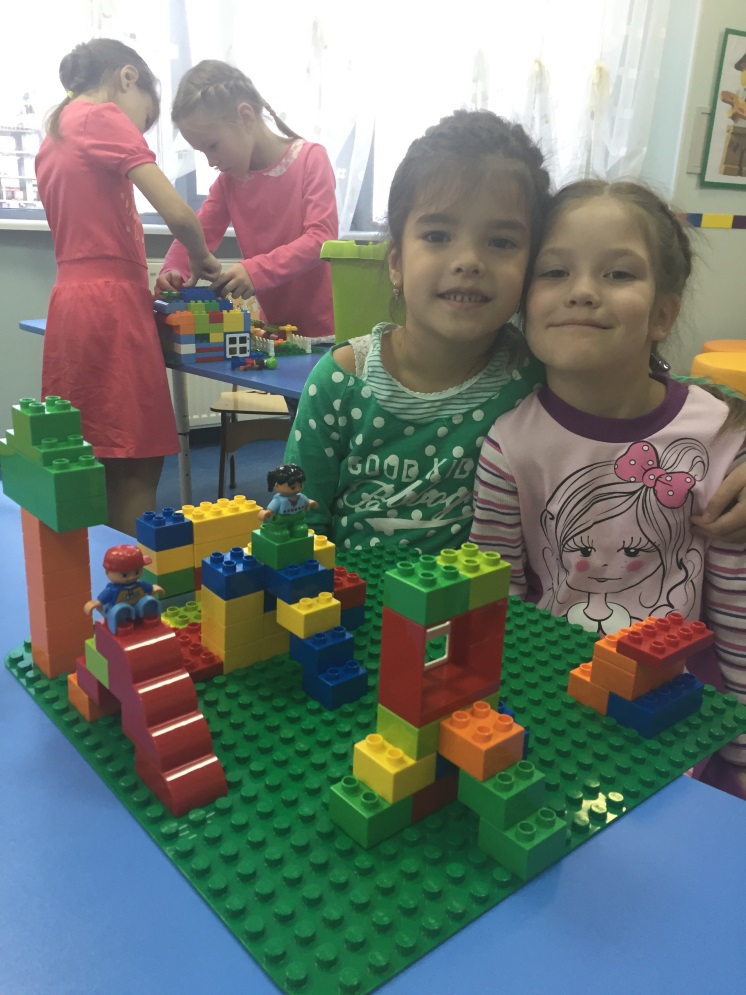 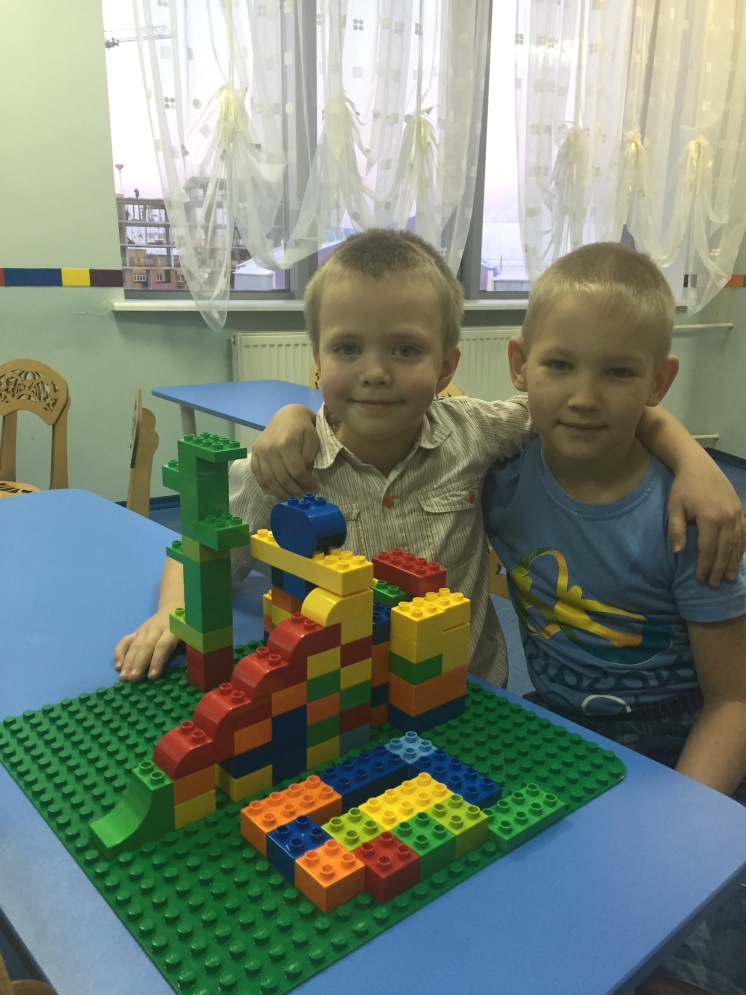 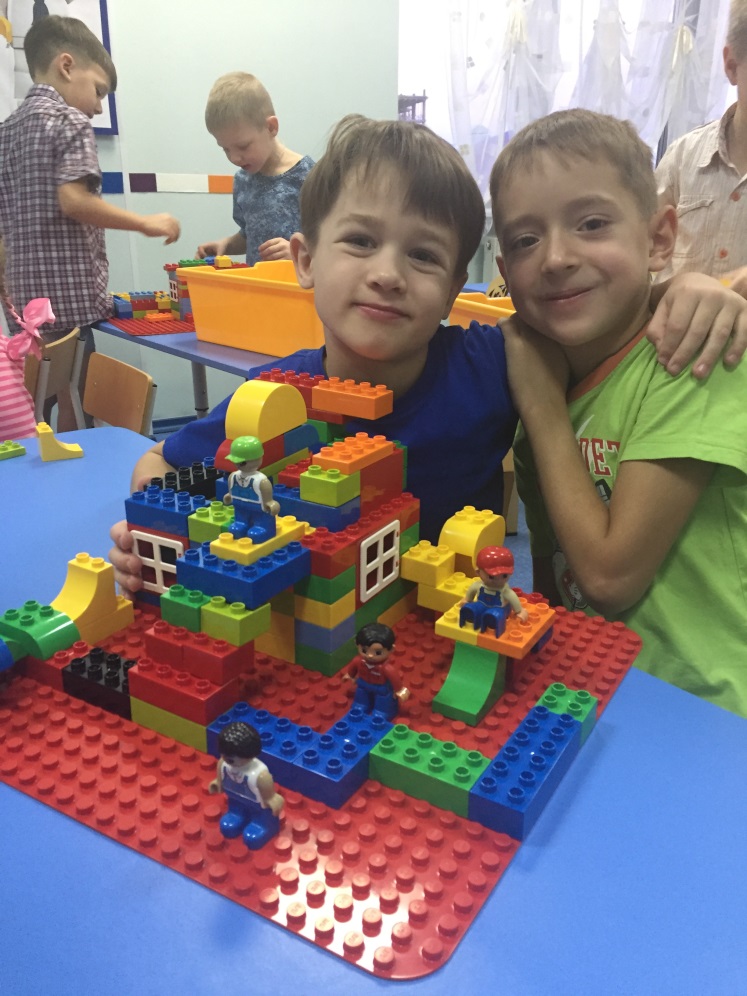 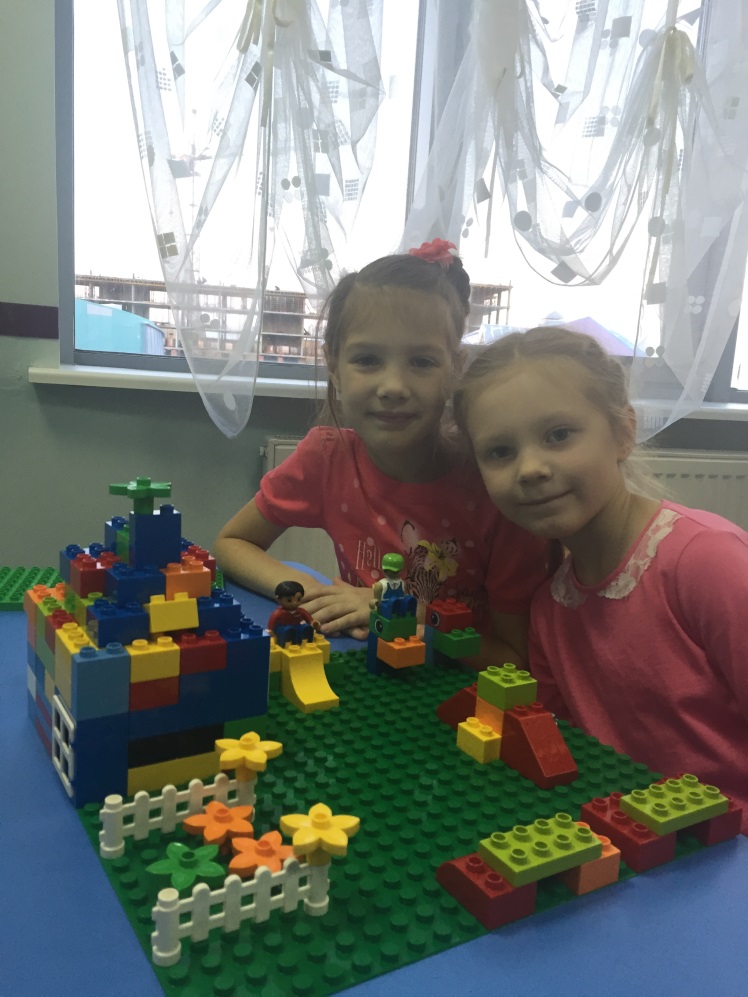 Детская деятельностьФормы и методы организации совместной деятельностиДвигательнаяФизкультминутка «Дружные ребята».КоммуникативнаяБеседа, вопросы-ответы.Познавательно-исследовательскаяИсследование Детских площадок (из чего состоят, что на них находится, какое должно быть оборудование на них и т.д.).ПродуктивнаяИзготовление макета.№Деятельность воспитателяДеятельность воспитанниковОжидаемые результаты1.Динамическая пауза.Гости к нам пришли сегодня. К ним сейчас вы повернитесь, улыбнитесь, подружитесь. Поздоровайтесь с гостями.Дети здороваются.Сформированы умения использовать слова приветствия.2.Игровая мотивация.Звучит сигнал что пришло сообщение на электронную почту.Воспитатель: Ребята слышите, нам пришло сообщение.Открываем Звуковое сообщение:«Ребята, Дума нашего города объявляет  конкурс на лучший проект Детской площадки. Мы предлагаем вам поучаствовать в нашем конкурсе. Так как считаем, что вы всё знаете  о Детских площадках. Свои проекты присылайте нам на нашу электронную почту. Желаем творческих успехов».Воспитатель: Ребята примем предложение поучаствовать в конкурсе? Что нам нужно сделать прежде всего? С чего начинают делать проект? Кто занимается составлением проектов?Воспитатель: Предлагаю не откладывать, а сразу приступить к работе и открыть своё архитектурное бюро.Проявляют интерес. Подходят к компьютеру.Дети отвечают, что нужно определить из чего делать проект, что находится на детских площадках и т.д. Архитекторы. Дети делятся на пары и располагаются за рабочими столами.Сформированы умения использовать вежливые слова.Дети заинтересовываются и включаются в образовательную деятельность.Сформировать умения отвечать на вопросы.3.Основная часть.Воспитатель: Я сделала подборку фотографий детских площадок города (показываю слайд-шоу, предложить прокомментировать увиденное). Воспитатель: У меня есть схемы некоторых объектов для Детской площадки. У кого вызывает затруднение придумать и воплотить свои идеи, попробуйте построить по схемам.Дети смотрят слайд-шоу и комментируют то, что видят на экране. Соглашаются с увиденным или нет, предлагают свои варианты.Дети рассматривают предложенные схемы и решают воспользоваться ими или нет.Сформировать умения комментировать увиденное, предлагать свои варианты, давать оценку.Сформировать имение оценивать свои навыки и умения работать с кубиками Лего.4.Продуктивная часть.В период работы помогать тем, у кого есть затруднения. Спрашивать над какой частью площадки работают, поддерживать возникшие идеи.Дети приступают к работе над макетом. Определяют между собой кто, что будет делать.Воспитывать умение работать в паре согласованно,  делить работу между собой, договариваться.5.Физкультминутка.«Дружные ребята». Включить анимационную физкультминутку.Дети выполняют движения которые показывают на экране.Снять статическое напряжение. Дети интересуются анимационными движениями, доброжелательно взаимодействуют с педагогом и сверстниками.6.Продолжить работу над макетом, составить композицию из частей которую собирали участники в каждой паре.Дети собирают на плато свои макеты из готовых частей.Сформировать составление готовой композиции.7.Заключительная часть.Воспитатель: Предлагаю представить нам свои проекты.Воспитатель: Все большие молодцы! Теперь ваши проекты можно сфотографировать и отправить электронное письмо на конкурс (фотографируем и отправляем письмо).Дети представляют свои проекты макетов Детской площадки. Объясняют всем, что они сделали и почему.Активно используют речь для выражения своих мыслей. Сформировать умение защищать своё изделие, выполнять презентацию.8.Воспитатель: Кто уже закончил свою площадку и презентовал её, представьте свою площадку жителям Лего страны.Дети играют на своей площадке с Лего человечками.